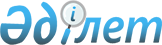 Об установлении границ поселков Зачаганский, Круглоозерновский и Желаевского сельского округа города УральскаСовместное постановление акимата города Уральска Западно-Казахстанской области от 20 декабря 2016 года № 4166 и решение Уральского городского маслихата Западно-Казахстанской области от 23 декабря 2016 года № 9-4. Зарегистрировано Департаментом юстиции Западно-Казахстанской области 3 февраля 2017 года № 4675      В соответствии с пунктом 5 статьи 108 Земельного кодекса Республики Казахстан от 20 июня 2003 года, статьями 6, 31 Закона Республики Казахстан от 23 января 2001 года "О местном государственном управлении и самоуправлении в Республике Казахстан", акимат города Уральск ПОСТАНОВЛЯЕТ и Уральский городской маслихат РЕШИЛ:

      1. Установить границы поселков и сельского округа города Уральска:

      1) Поселок Зачаганский - площадью 9181,33 гектар, протяженностью границ 59588,51 метров согласно приложению №1;

      2) Поселок Круглоозерновский - площадью 23929,14 гектар, протяженностью границ 103178,17 метров согласно приложению №2;

      3) Желаевский сельский округ - площадью 103,08 гектар, протяженностью границ 8460,41 метров согласно приложению №3.

      2. Государственному учреждению "Отдел земельных отношений города Уральска" (Галиев Е.) обеспечить государственную регистрацию данного совместного постановления и решения в органах юстиции, его официальное опубликование в эталонном контрольном банке нормативных правовых актов Республики Казахстан и в средствах массовой информации.

      3. Контроль за исполнением настоящего совместного постановления и решения возложить на заместителя акима города (Закарин Р.) и на постоянную комиссию городского маслихата по нормативно-правовым вопросам и связям с общественностью (председатель Ермеккалиев А.).

      4. Настоящее совместное постановление и решение вступает в силу со дня государственной регистрации в органах юстиции, вводится в действие по истечении десяти календарных дней после дня их первого официального опубликования.

 Границы поселка Зачаганский города Уральска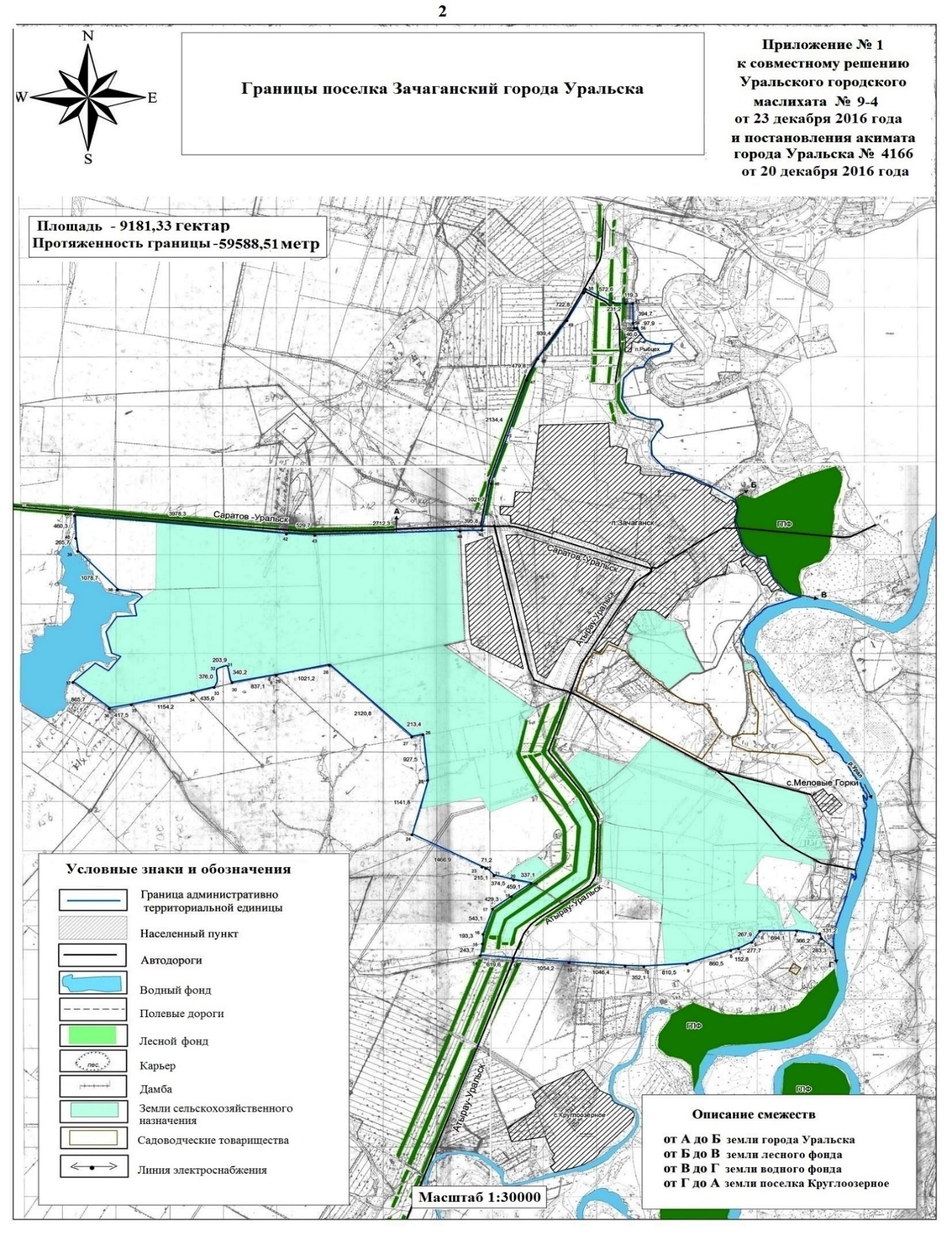  Границы поселка Круглоозерный города Уральска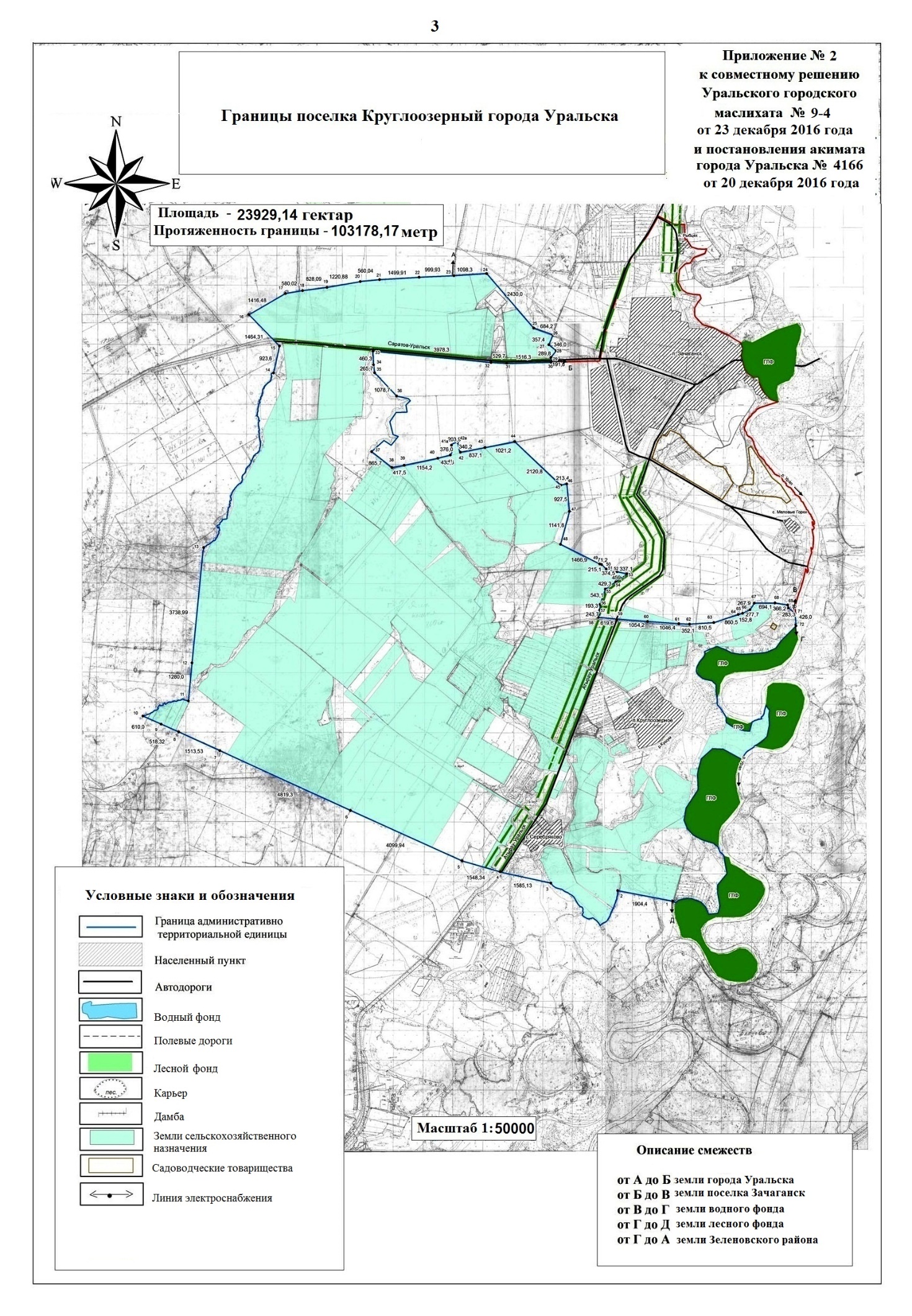  Границы Желаевского сельского округа города Уральска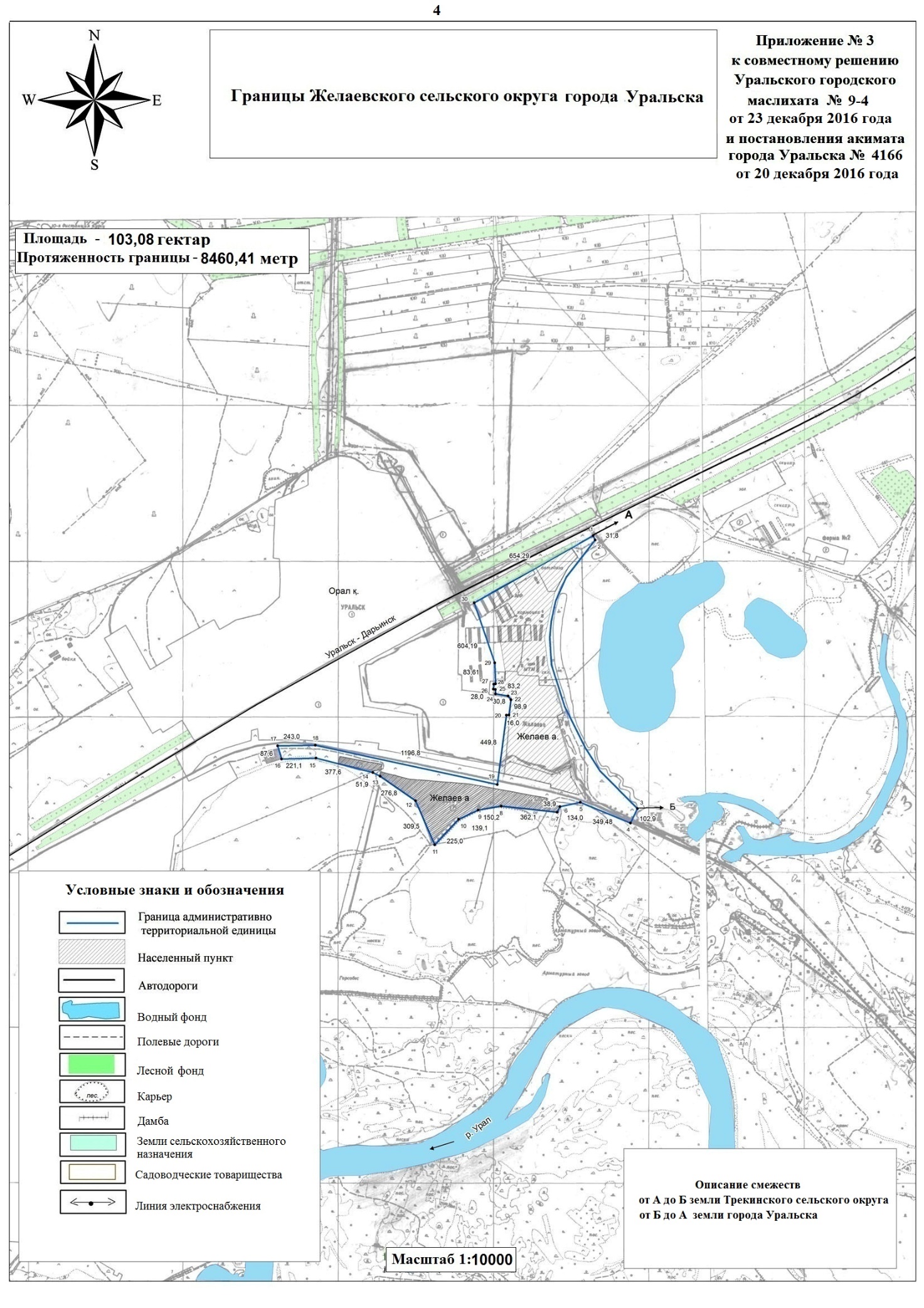 
					© 2012. РГП на ПХВ «Институт законодательства и правовой информации Республики Казахстан» Министерства юстиции Республики Казахстан
				
      Исполняющий обязанности
акима города

Р. Закарин

      Председатель сессии

А. Аубекеров

      Секретарь городского маслихата

А. Аубекеров
Приложение № 1
к совместному решению
Уральского городского
маслихата № 9-4
от 23 декабря 2016 года
и постановления акимата
города Уральска № 4166
от 20 декабря 2016 годаПриложение № 2
к совместному решению
Уральского городского
маслихата № 9-4
от 23 декабря 2016 года
и постановления акимата
города Уральска № 4166
от 20 декабря 2016 годаПриложение № 3
к совместному решению
Уральского городского
маслихата № 9-4
от 23 декабря 2016 года
и постановления акимата
города Уральска № 4166
от 20 декабря 2016 года